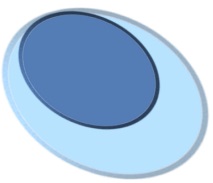 OBAVIJESTObavještavamo stanovnike naselja Kruškovače, Neteka i Begluci da će dana 11. studenog 2016. g. biti obustavljena isporuka vode zbog otklanjanja kvara na glavnom cjevovodu.Molimo građane za razumijevanje!U Gračacu, 11. studenog 2016. godineUprava društvaGRAČAC VODOVOD I ODVODNJA d.o.o